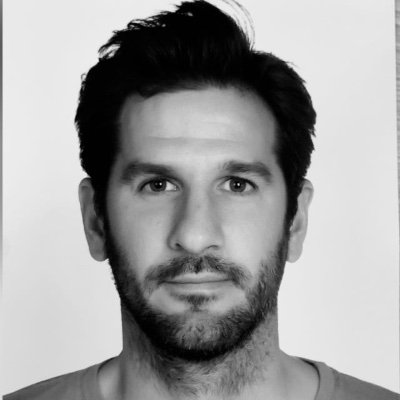 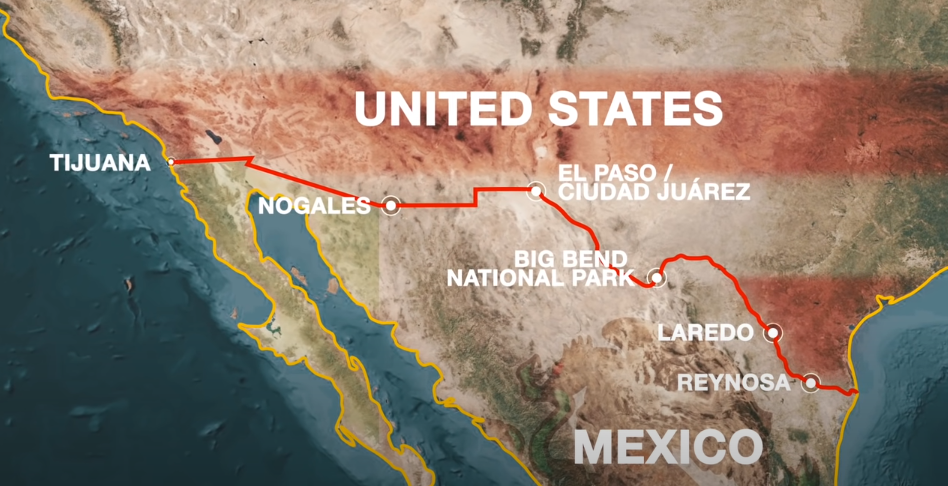 G7 Geography - Life in the Shadow of US-Mexico border Wall – Video TaskWatch the video presented by Juan Paullier and take some basic notes on each of the locations visited. You can switch the subtitles on if you need them. Name of town(s)Reynosa1:10Laredo15:50Big BendNational Park - 17:40El Paso / Ciudad Juarez 21:45Nogales26:44Tijuana 32:27One important piece of informationOne important piece of dataSomething important that someone said (a quote)How dangerous 1-10 to cross1-no danger 10-DeadlyHow difficult 1-10 to cross1-easy 10-impossible